Supplementary Table 1: Study quality assessmentSupplementary Table 2: Sensitivity analysis risk of mortality and major adverse cardiovascular outcomes with DES or CABGRCT=randomized controlled trials, TVR=target vessel revascularizationSupplementary Figure 1a: Risk of mortality according to randomized trials, adjusted cohort studies and unadjusted cohort studies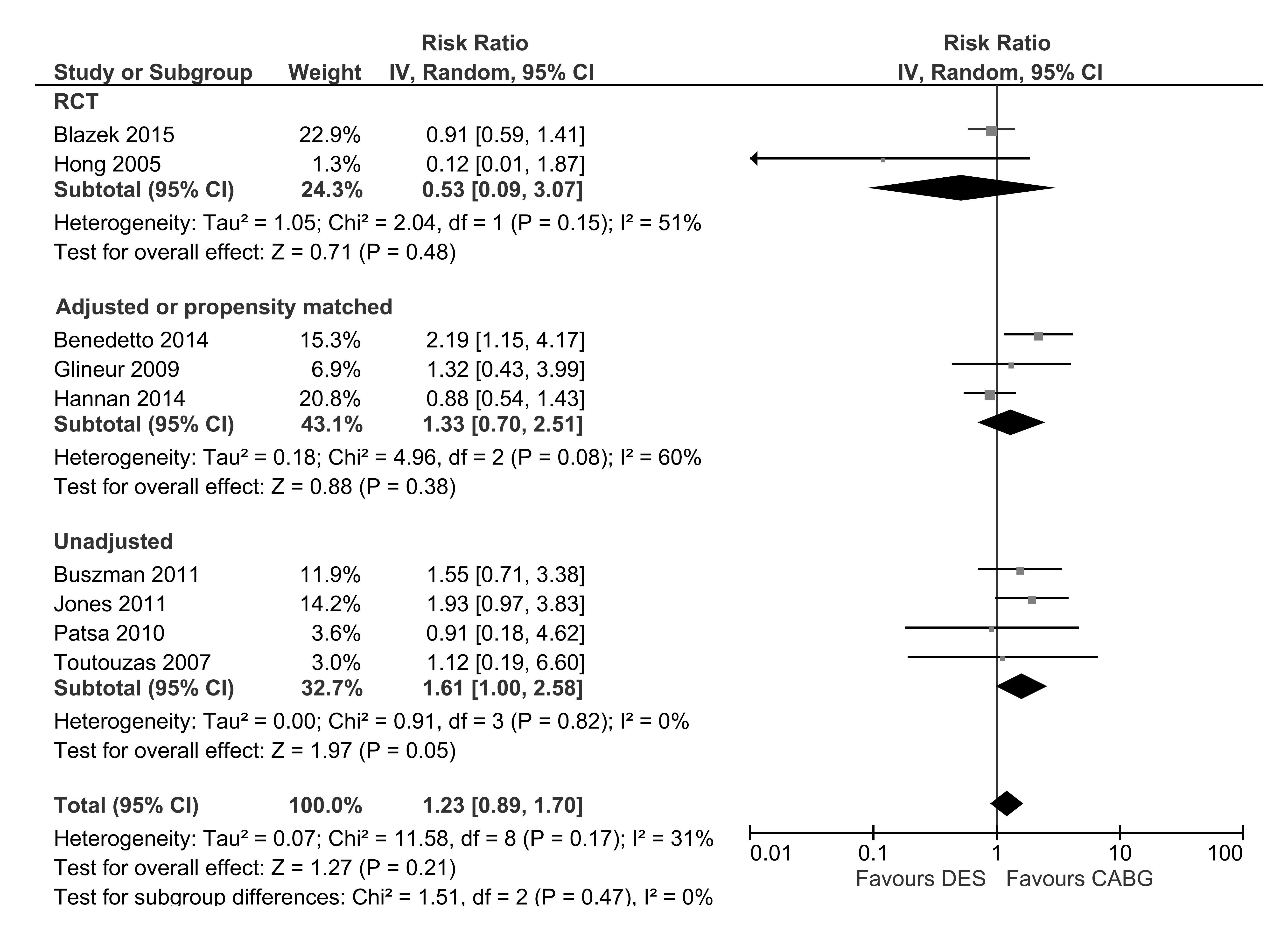 Supplementary Figure 1b: Risk of adverse cardiovascular outcomes according to randomized trials, adjusted cohort studies and unadjusted cohort studies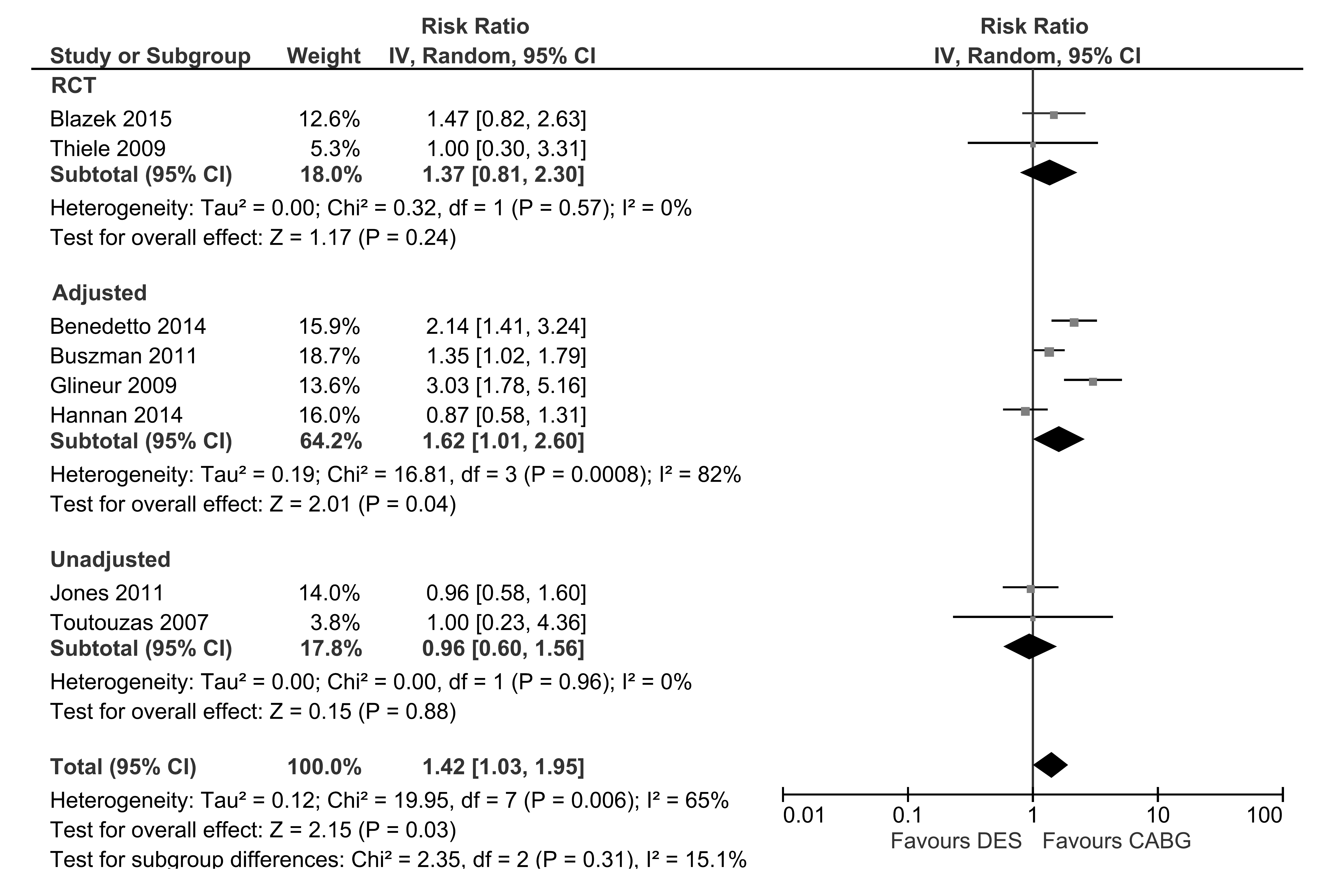 Supplementary Figure 2a: Risk of mortality according to year of publication before or after 2006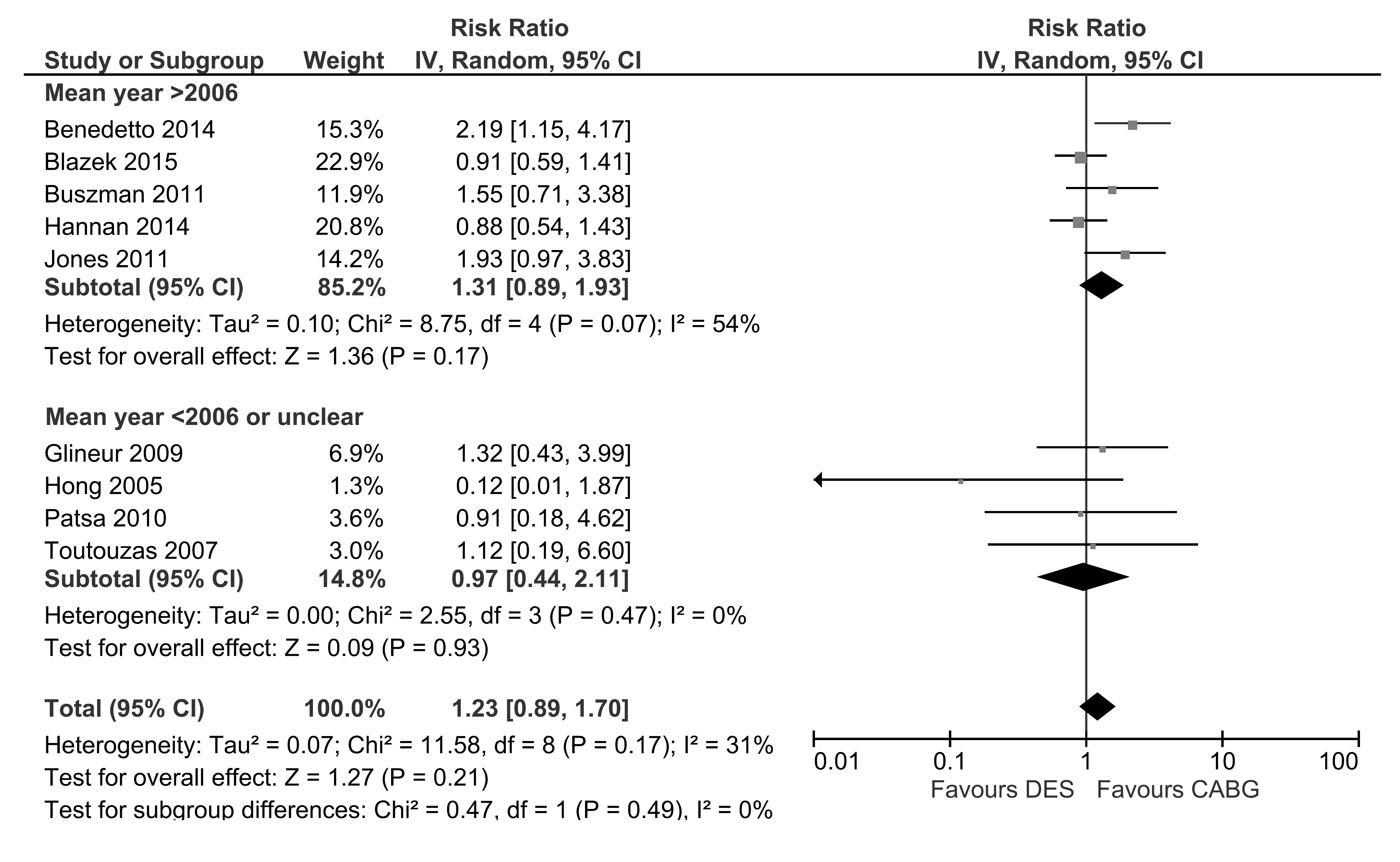 Supplementary Figure 2b: Risk of adverse cardiovascular outcomes according to year of publication before or after 2006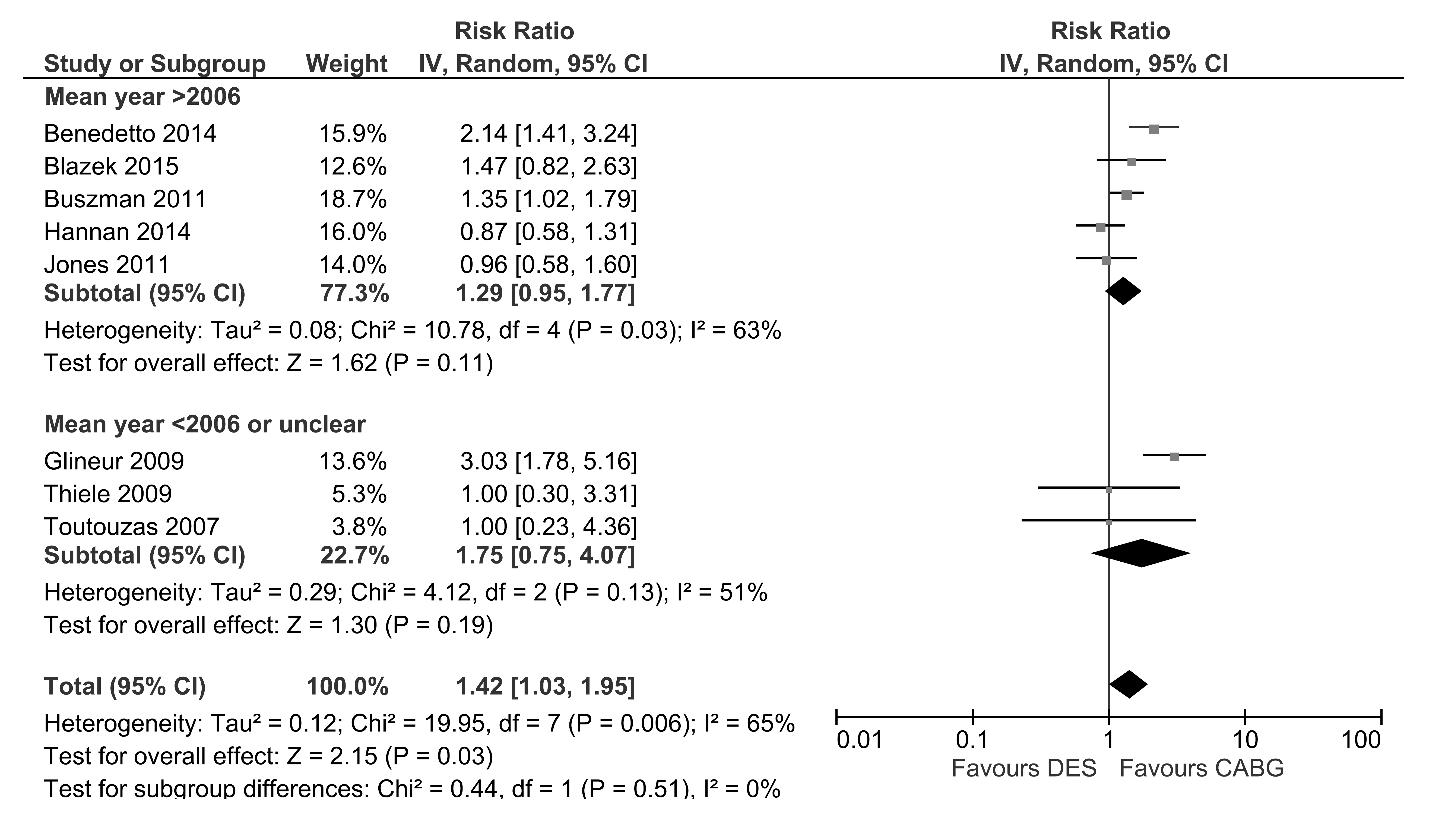 Supplementary Figure 3a: Risk of mortality among MIDCAB procedure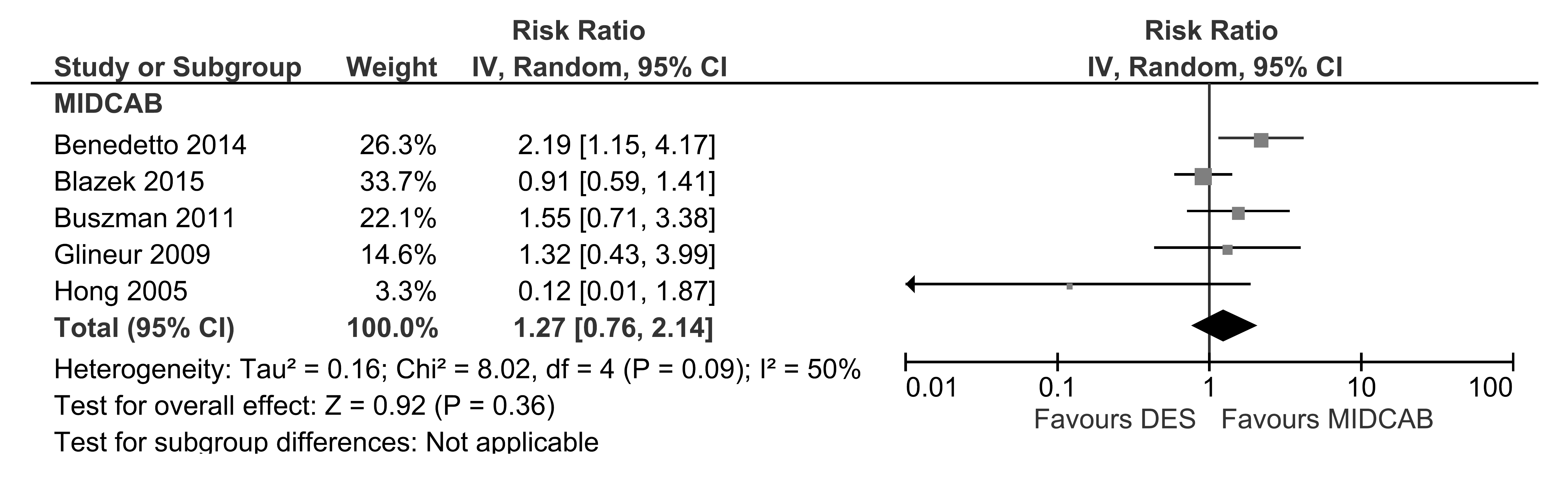 Supplementary Figure 3b: Risk of MACE among MIDCAB procedure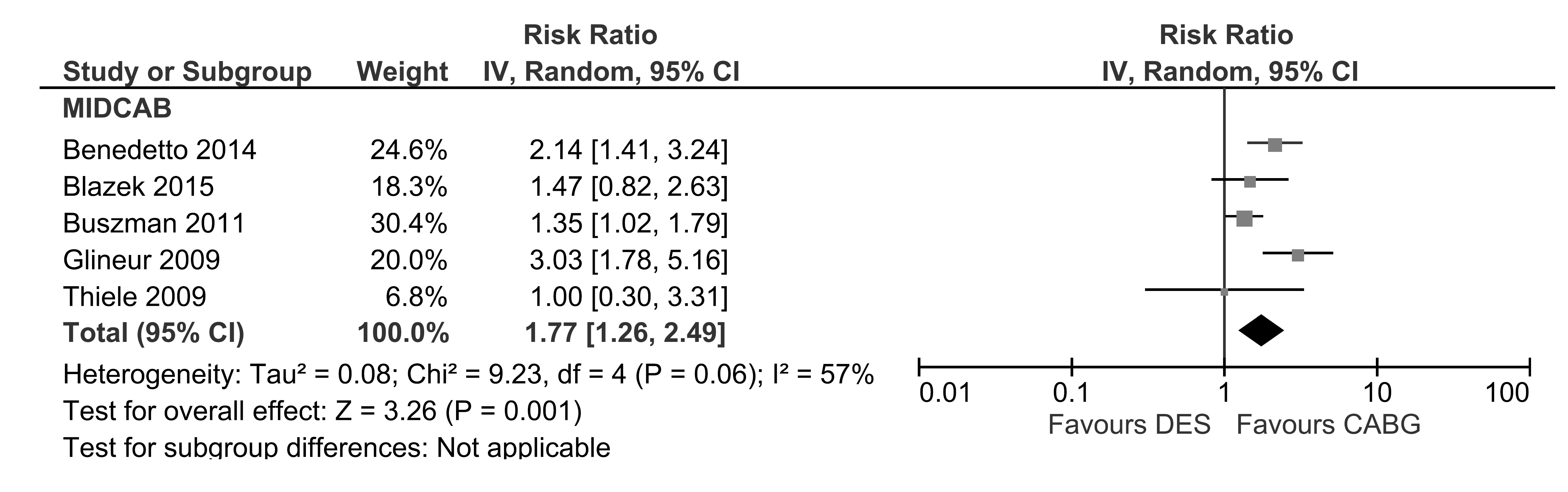 Study IDProspective data collectionSample size >100 in each armReliable ascertainment of outcomesLow loss to follow upNo baseline differences (RCT) or adjustments for confounders (cohort)Benedetto 2014RetrospectiveYesYes, Database to assess complications andmortality from General Register Office. Unclear.Effect of confounders minimized with propensity score matching.Blazek 2015RCTNo, 65 in each armYes, Structured patient interview and contact with GP, referring cardiologist or hospital. Yes, <1%.No different between groups apart from clopidogrel use.Buszman 2011RetrospectiveYesUnclear. Unclear.Propensity score was used as adjustment factor.Glineur 2009RetrospectiveYes.Unclear.Unclear.Adjusted for diabetes, hypertension, tobacco use, history of MI or peripheral vascular disease. Hannan 2014UnclearYes, 715 in each armUnclear.Unclear.Propensity-matched pairs with Cox proportional hazards.Hong 2005RCTNo, 70 in surgical arm Yes, Clinical workup with exercise stress test at 1- and 6-month post-procedure. Yes, <2%. Baseline characteristics between the 2 groups were comparable. Jones 2011UnclearYesUnclear.Unclear. Crude results.Patsa 2010UnclearYesUnclear.Unclear.Crude results. Thiele 2009RCTNo, 65 in each armYes, Telephone follow-up, 12-month exercise stress test and coronary angiography. Yes, none.No different between groups apart from clopidogrel use.Toutouzas 2007RetrospectiveYesYes, follow-up by interview/telephone and hospital records.Unclear. Crude results. No differences between the two groups, apart from clopidogrel use.Ungureanu 2013RetrospectiveNo, 50 in PCI-DESUnclear.Unclear.Crude results. Outcome or SubgroupStudiesRR [95% CI]Mortality by study design91.23 [0.89, 1.70]  RCT20.53 [0.09, 3.07]  Adjusted or propensity matched31.33 [0.70, 2.51]  Unadjusted41.61 [1.00, 2.58]Mortality by year >2006 and <200691.23 [0.89, 1.70]  Mean year >200651.31 [0.89, 1.70]  Mean year <2006 or unclear40.97 [0.44, 2.11]Mortality among MIDCAB only51.27 [0.76, 2.14]MACE by study design81.42 [1.03, 1.95]  RCT21.37 [0.81, 2.30]  Adjusted or propensity matched41.62 [1.01, 2.60]  Unadjusted20.96 [0.60, 1.56]MACE by year >2006 and <200681.42 [1.03, 1.95]  Mean year >200651.29 [0.95, 1.77]  Mean year <2006 or unclear31.75 [0.75, 4.07]MACE among MIDCAB only51.77 [1.26, 2.49]